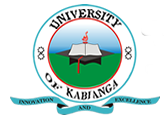 UNIVERSITY OF KABIANGAUNIVERSITY EXAMINATIONS2014/2015 ACADEMIC YEARSUPPLIMENTARY/SPECIAL EXAMINATIONSECOND YEAR SECOND SEMESTER EXAMINATIONFOR THE DEGREE OF BACHELOR OF SCENCE IN BIOCHEMISTRYCOURSE CODE: BIO 212COURSE TITLE: BASIC METABOLISMDATE: 28TH MAY, 2015TIME: 2.00 P.M-5.00 P.MINSTRUCTIONS TO CANDIDATES:Answer ALL Questions.Describe the citric acid cycle. (12 marks)Discuss glycolysis. (10 marks)Write notes on the phase one of photosynthesis. (10 marks)Describe hexose monophosphate pathway. (8 marks)Draw the structure of nitrogen bases. (10 marks)Describe β- oxidation of fatty acids. (10 marks)Describe oxidative phosphorylation. (10 marks)